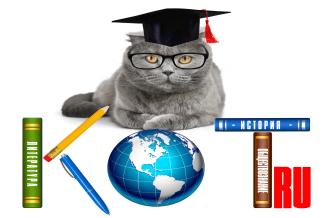 БЛАНК ОТВЕТОВЗаполненный БЛАНК ОТВЕТОВ необходимо отправить на электронный адрес: ruskotru@mail.ruНазвание олимпиады«Эпоха Петра Великого»ФИО участникаУчебное заведение, город   ФИО, должность преподавателя-наставникаАдрес электронной почты педагога-наставникаНомер заданияВнесите номер правильного ответа123456789101112131415161718192021222324252627282930